Fiche questionnaire :Nom :………………………………………. 						Date : ………………………..                             
Prénom : …………………………………							   Si tu éprouves des difficultés à répondre aux questions, tu peux simplement écrire les premiers mots qui te viennent en tête, donner des exemples, faire un dessin, etc. Il n’y a pas de bonnes ou de mauvaises réponses. C’est ton avis qui compte.   Pour toi, c’est quoi “programmer” ? As-tu déjà programmé ? oui / non Si oui, explique en quelques mots ce que tu as fait.  À ton avis, c’est quoi la « programmation concurrente » ?  Parmi les exemples suivants, lesquels utilisent la programmation concurrente ?  
Reprends un exemple où tu as mis « oui » et explique pourquoi. Reprends un exemple où tu as mis « non » et explique pourquoi.  Lis l’énoncé suivant et réponds à la question.  Un théâtre utilise un système informatique de vente de tickets. Au guichet, le vendeur a trois boutons sur lesquels il appuie successivement pour vendre une place à un client. - Bouton 1 pour trouver la meilleure place libre  - Bouton 2 pour indiquer au système que cette place n’est plus libre - Bouton 3 pour imprimer le ticket correspondant à la place choisie S’il y a deux vendeurs, qui s’occupent en même temps de clients différents, il est possible que deux clients reçoivent la même place. Cela pose problème.   Par exemple,  Vendeur 1 pousse sur le bouton 1 et le système lui donne la place 46 Vendeur 2 pousse sur le bouton 1 et le système lui donne aussi la place 46 Vendeur 1 pousse sur le bouton 2 puis sur le bouton 3 et imprime la place 46 Vendeur 2 pousse sur le bouton 2 puis sur le bouton 3 et imprime la place 46 Imagine au moins quatre façons d’améliorer la vente de tickets pour éviter ce genre de problèmes.  1/ 2/ 3/ 4/FICHE COMPORTEMENT 
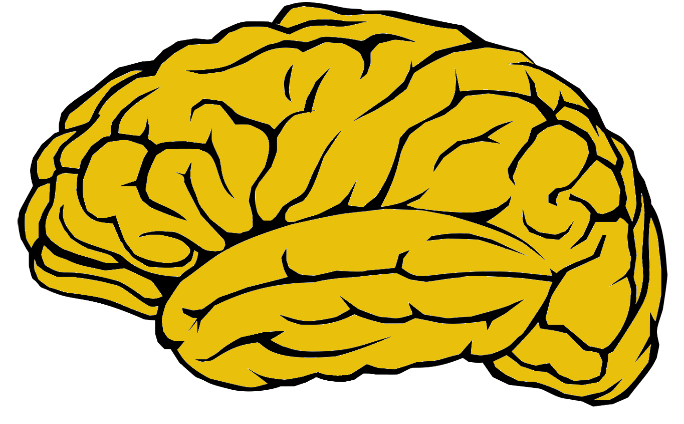 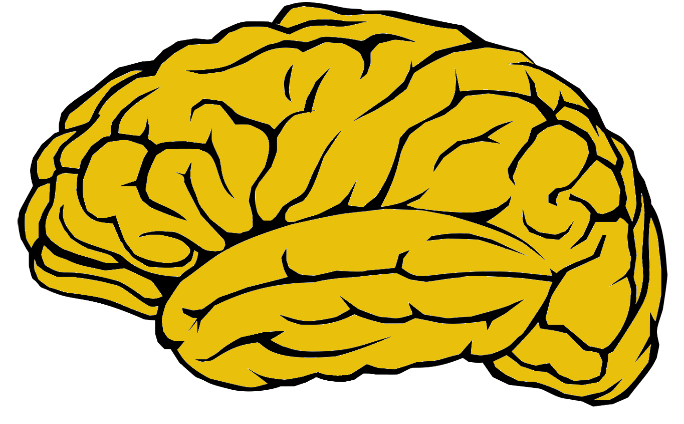 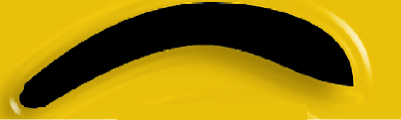 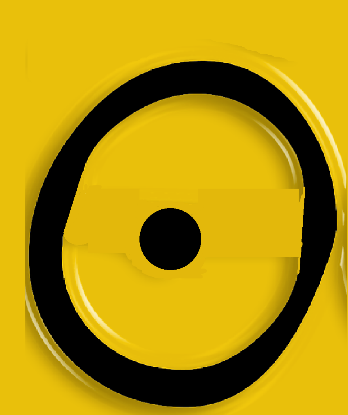 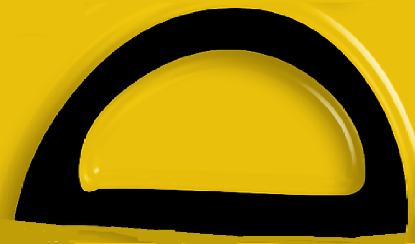 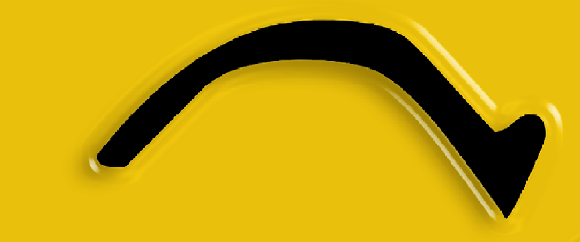 FICHE INSTRUCTIONSOuiNonJe ne sais pasJe ne connais pas le systèmeAndroid     Un jeu vidéo Une calculatrice Un programme en Scratch  Un distributeur de boissons  Facebook     Whatsapp  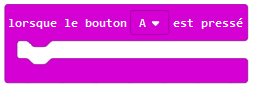 Cette instruction permet d’exécuter une suite d’instructions comprises lorsque le bouton A est pressé. Il suffit de venir glisser les blocs comprenant les instructions à cet endroit.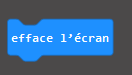 Cette instruction éteint l’ensemble des LEDS de l’écran du micro :bit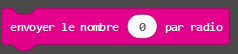 Cette instruction envoie un nom et un numéro à l’ensemble des micro :bit se trouvant sur le même groupe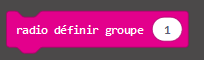 Cette instruction definit le groupe où votre micro:bit va envoyer et recevoir ses messages. Il est imporant de le définir au démarrageCette instruction permet d’exécuter une suite d’instructions lorsqu’un message est reçu. Il suffit de venir glisser les blocs comprenant les instructions à cet endroit.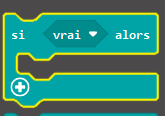 Ce bloc s’appelle une conditionnelle. Les instructions qui se situent dans celui-ci seront exécutées seulement si la condition que vous allez glisser entre si et alors est vrai. Si ce n’est pas le cas, les instructions comprises dans ce bloc ne seront pas exécutées.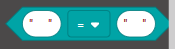 Cette instruction compare deux chaines de caractères. Si celles-ci sont identiques, ce bloc renverra au programme que cela est vrai sinon, ce bloc retournera la valeur fausse. Ce bloc vient se glisser dans une conditionnelle.Dans ce bloc, on vient glisser l’ensemble des instructions que l’on souhaite voir exécuter au démarrage du micro :bitCe bloc permet de sélectionner quelle LED on souhaite allumer.